Safeguarding Training      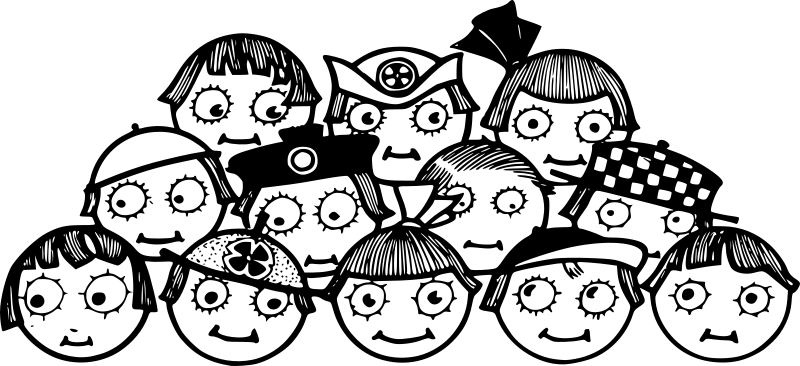 HPA will offer the Safeguarding Children QCF Level 2 one-day course, please contact us if you are interested. The next course will be on Tuesday 28th March  (9.30-4pm)Places cost £50 per person and are offered on a first come first served basis, please contact kay@hackneyplay.org to book your place. Please note, payment will be required in advance to secure your place. Venue: Homerton Grove Adventure Playground, Wardle Street, E9 6BXYou may also be interested in , City and Hackney Safeguarding Children Board is the key statutory body for agreeing how organisations co-operate to safeguard and promote the welfare of children and young people in City and Hackney, and for ensuring the effectiveness of what they do. They provide a full range of training courses and seminars to support practitioners from all organisations. Please contact them directly to access their free training courses at http://www.chscb.org.uk/content/17/training.This is currently their only course with spaces left on it2nd March 2017: Supporting families and carers of young people affected by Child sexual exploitation Half-day  9:15-13:30Venue: The Tomlinson Centre, Queensbridge Road, E8 3NDCHSCB are currently compiling their 2017-18 training calander which begins in March. These courses will be available to book from April.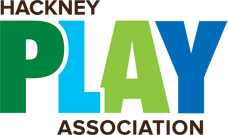 